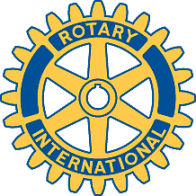 Rotary Club of Carleton Place and Mississippi MillsMeeting of 4 April, 2016Eleven of our 16 members were present and gave a well-deserved round of applause to Debby Shaw as she entered the room in recognition of her hard work and coordination of the highly successful Casino Night held on April 1. It was largely thanks to Debbie, Robert, David and others that this new initiative by the club was so popular. It was apparent that all attendees enjoyed themselves and in the process helped the club raise over $3,000 for Lanark County Community Support programs. Nothing is ever perfect of course and there was an interesting discussion on how a repeat effort next year could be made even better. More gaming tables, more signage, better sound system and lighter snack food were some of the suggestions. We also want to thank Rotarian Cora and her colleagues from Kemptville for their presence and participation.We shared this success with visitors Cheryl and Bill Main from Lethbridge where Bill is a member of one of that city’s Rotary clubs. In return Bill, who is a native of Beckwith Township, told us of the Rotary fund-raising experiences in Lethbridge including their annual rose sale.Teresa will be attending the April 8 Grants Management Seminar in Cornwall and Kathy volunteered to accompany her for this training session. We will leave them to sort out who is going to drive!Volunteers are still needed for our booth at the Home Show on April 8 to 10, especially for Saturday the 9th. Please call Brenda and pick a three-hour slot.Members chose Saturday May 6 for our semi-annual highway clean-up effort and this date has been confirmed with Lanark County. Please mark your calenders.